HMC Projects financial declaration form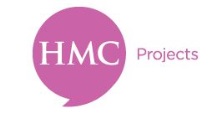 ConfidentialName: (taken from your passport):							First name		Middle name		Family nameFamily information:Check all that apply (with an x):Check for all persons whose financial information is entered on this form:How many children, including the student applicant, are receiving financial support from you this year?		What currency do you use?			Please complete using your own currency Parents’ annual income and expenses    (1st January – 31st December 2017)Parents’ Financial Assets (1st January – 31st December 2017)Parents’ Financial Liabilities (1st January – 31st December 2017)Declaration and authorisation:We declare that the information reported on this form, to the best of our knowledge and belief, is true, correct and complete. HMC Projects has our permission to verify the information reported. Schools reserve the right to withdraw any scholarship awarded if false information has been given.Signatures:							Male parent of guardian		Female parent or guardian		DatePlease give details below of any other financial circumstances or factors which you wish to be taken into consideration in the assessment of this declaration  Parents together  Parents divorced  Father deceased  Parents separated  Single parent  Mother deceased  Father  Stepfather  Male guardian  Mother  Stepmother  Female guardianGross salaries and wages: father, stepfather, male guardian                                                   per annumGross salaries and wages: mother, stepmother, female guardian                                           per annumAny other additional annual income                                                                                       per annumTotal taxes deducted from annual gross income                                                                    per annumPlease note that the word “GROSS” means the total salary or wage for the year (12 months) before any tax is deducted.Bank accounts and Savings accountsValue of Other investments (eg stocks &shares, family owned business)Total amount of debt to be paid during 2017 in fixed monthly repaymentsYear of purchasePurchase pricePresent market valueUnpaid mortgageHome (if owned)::£ £££Other property:including land, dwellings and business property.££££